Name ___________________________																		Date _______Photosynthesis Lab																									AP BiologyPhotosynthesis Lab(Measuring the rate of the light-dependent reaction using the rising leaf-disc method)Abstract:	Purpose: 	To measure, record, calculate and compare the rate of the light-dependent reactions of					photosynthesis (under various conditions).Introduction:										Word Bank:autotroph/autotrophic nutrition				photosynthesis									light/photonschloroplast/chlorophyll/NADP				thylakoid/grana								guard cells			light-dependent reaction						chemiosmosis									photophosphorylationleaf / stomates										spongy mesophyll							palisade mesophyllMethods:Procedure: Think about a factor (independent variable) you would like to test in this experiment.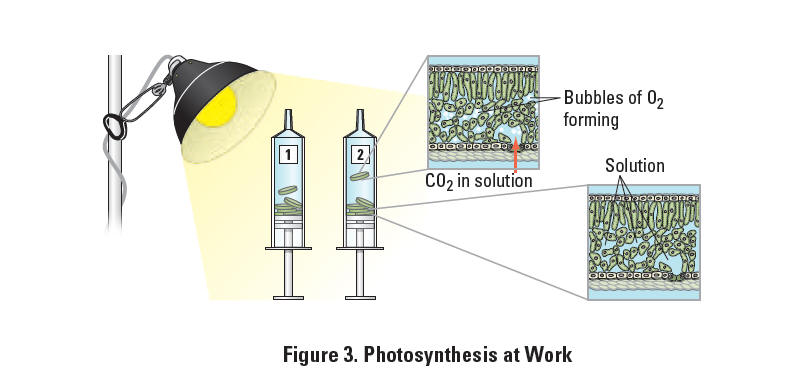 Data/Results:	Create a data table(s) to organize your observations and graph(s) to present your results.Discussion: 		Post-Lab Questions: Possible questions to follow.